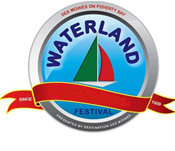 NAME/ TITLE OF ENTRY:_______________________________________________________________________SPONSORED BY:______________________________________________________________________________MAILING ADDRESS:___________________________________________________________________________EMAIL:_______________________________PHONE #:______________________FAX #:___________________CATEGORIES Total Persons in entry: _________ Number of Units in Entry: ____________
Number of Vehicles: __________________Float size (if Applicable):   LENGTH____________  WIDTH___________HEIGHT___________Accompanying music (all Units) :   None_________Recorded________Live_____________Publicity Sheet for News Release & Parade AnnouncerPlease describe your entry in full. Explanation of theme, customs, uniform description, names of royalty, celebrities, riders, cultural or ethnic representation, years in existence etc. This is important in order to give your entry the best possible publicity in the media and by the parade announcers. (Attach another sheet if needed).FOR ALL MOTORIZED UNITS:Name Of Insured Party:  __________________________________________________________________________Name of Insurance Company:  _____________________________________________________________________Policy Number:  ________________________________________________________________________________INDIVIDUALLY OWNED UNITS:  Minimum limits of $100,0000/$300,000/$50,000 are required.  Please include a copy of your Insurance Policy Declarations Page with dates covering July 23, 2018 with this application.COMMERCIAL UNITS & FLOATS:  Minimum limits of $500,000 per occurrence. Include a Certificate of Insurance showing dates covering July 23, 2018 with this application.IF PROPER INSURANCE IS NOT PROVIDED YOU WILL NOT BE ALLOWED IN THE WATERLAND PARADEPARADE CHECK LIST(  ) Proof of Insurance (attach Declarations Page or Certificate of Insurance)(  ) Waiver Form (Will be sent with Confirmation Packet )(  ) Publicity Sheet(  ) Complete ApplicationThank you for your participation in the 2018 Des Moines Waterland Parade.If you have any questions or we can be of further service please contact Anna Bjorneby at 206-571-5568 or at bjornebyanna@gmail.comPlease mail completed application by July 10, 2018 to:Des Moines Waterland Parade
22001 Pacific Hwy. S. Ste 101Des Moines,  98198	Des Moines Waterland Parade Rules & Regulations( A SEAFAIR sanctioned community event)The following rules and regulations are published for the information and compliance of all parade participants. Please help us have a safe and enjoyable family parade.PROOF OF INSURANCE: All motorized vehicles and floats are required to provide proof of insurance with their application (this means you must submit a photocopy of your policy Declarations page or a Certificate of Insurance). See parade application for specific liability requirements. If you have any questions on insurance please contact  Anna Bjorneby at 206-571-5568 or at bjornebyanna@gmail.comEntries are by application or invitation only and must be approved by the parade committee. Accepted entries will receive written notification. Entries may display a variety of designs so long as the are FAMILY ORIENTED and conform to the standards of parade officials.No one may participate in any manner determined to be unsafe. All infractions not remedied immediately will be removed from the parade by parade officials.ALCOHOLIC beverages and all other illegal substance are forbidden in conjunction with the Waterland Parade. This includes all aspects of the parade from staging to dispersal. Participants consuming or under the influence will be removed from the line up (without exception). No material such as candy, etc. may be thrown from vehicles or by participants along the parade route. Throwing these items can draw children from the curbs into the path of vehicles. Candy and other items may be handed out at curbside. Coupons, literature and product samples must be approved in writing by parade officials in advance. Contact Anna Bjorneby at 206-571-5568 or at bjornebyanna@gmail.com.Floats must carry a regulation fire extinguisher, have restraints for all float personnel and the driver must be licensed. No smoking on, in or near the floats at any time.All equestrian or animal related entries are required to provide their own clean-up crew.Squirt guns, silly string or other items potentially dangerous to spectators or participants are strictly forbidden.  No spraying of water on crowd.Political Candidates: Political Signs, banners, materials and candidate campaigning are not permitted in the parade or on the parade route. This rule also applies to invited elected officials.Parade officials will determine spacing of units. All units are expected to maintain a forward cadence and close or open gaps as directed by the parade marshals.Participants who disregard these rules or parade officials’ instructions may jeopardize participation in the Waterland Parade. The Parade chairman has the final decision.(    )  FLOAT(    )  DANCE/DRILL- JR. 
         (12 & UNDER)(     ) ANTIQUE AUTOS
         (INDIVIDUAL)(    )  COMMERCIAL(     ) DANCE / DRILL-SR
        (13 & OVER)(    )  ANTIQUE AUTOS
         (CLUB)(    ) BANDS / MARCHING UNITS(     ) COLOR GUARD UNIT(    )   EQUESTRIAN(    ) NOVELTY/COMEDY(     ) STREET RODS/CYCLES       (INDIVIDUALS OR CLUB)(    )  COMMUNITY SERVICE / 
         NON-PROFIT(    )     OTHER (DESCRIBE):(    )     OTHER (DESCRIBE):(    )  JUNIOR PARADE ENTRYFor office use only:Date Received__________ HH___________ Insurance__________ Completed _________